Приложение № 1 ЗАЯВКА – ДЕТИ – на участие в соревнованиях «Звонкие коньки 2015» (5.06-7.06.2015)Напоминаем, что необходимо прислать СКАНЫ заполненных документов !!!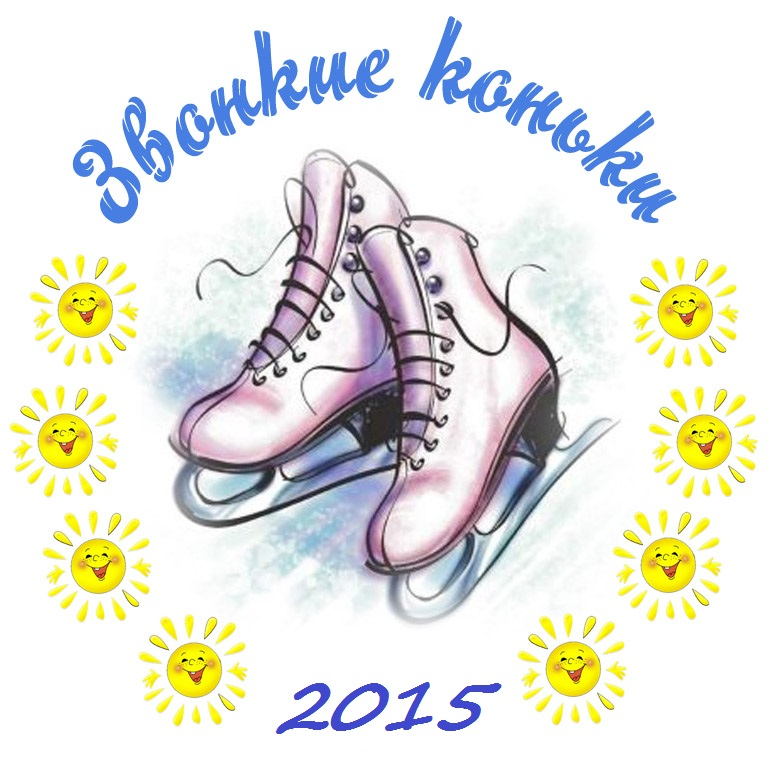 Я, (фамилия, имя родителя участника соревнований) ______________________________________________________,являясь родителем (фамилия, имя ребёнка-участника) _____________________________________________________,ознакомлен/а и согласен/а с Положением о соревнованиях «Звонкие коньки 2015» (5.06-7.06.2015)Сумма стартового взноса составляет:Дата ___________________							Подпись _______________________СОГЛАСИЕ  об  ОТВЕТСТВЕННОСТИЯ, (фамилия, имя родителя участника соревнований) _______________________________________________________, являясь родителем (фамилия, имя ребёнка) ________________________________________________________________,выражаю своё согласие принять на себя всю ответственность за возможные риски, связанные с причинением вреда здоровью или повреждением имущества участника, во время проведения соревнований «Звонкие коньки 2015» (5.06-7.06.2015)Об обязательном наличии при себе на соревнованиях медицинского страхового полиса участника информирован/а.Дата ___________________						Подпись _______________________Приложение № 2				Платёжное поручение Фамилия, имя участникаФамилия, имя тренераКонтактный телефон, e-mailКлуб (страна, город)Дата рождения – возраст(полных лет на 01.07. 2014)Группа «Б»Группа «А»Произвольное катаниеПроизвольное катаниеПоказательный танецПоказательный танецВид  соревнований по счётуЦена по ПоложениюВаша заявкаУчастие в 1ом виде соревнований с одной программой2200 руб…….Участие в 1ом виде соревнований с двумя программами (короткая и произвольная программы)3200 руб…….Участие во 2ом виде при одной/двух программе первого виде1500 руб…….Участие во 2ом виде с одной программой при первом виде «СинхрКат»1800 руб…….Участие во 2ом виде с двумя программами при первом виде «СинхрКат»2800 руб…….ИТОГО:   ……..   …….. ИзвещениеООО "Клуб любителей Фигурного катания "Серебряная мечта"ООО "Клуб любителей Фигурного катания "Серебряная мечта"ООО "Клуб любителей Фигурного катания "Серебряная мечта"ООО "Клуб любителей Фигурного катания "Серебряная мечта"ООО "Клуб любителей Фигурного катания "Серебряная мечта"(Наименование получателя платежа)(Наименование получателя платежа)(Наименование получателя платежа)(Наименование получателя платежа)(Наименование получателя платежа) ИНН 7714666455 Счет № 40702810400060002089Счет № 40702810400060002089Счет № 40702810400060002089 В ОАО АКБ "Авангард"  В ОАО АКБ "Авангард" БИК 044525201БИК 044525201БИК 044525201Корр.сч. банка-получ.платежа 30101810000000000201Корр.сч. банка-получ.платежа 30101810000000000201Корр.сч. банка-получ.платежа 30101810000000000201Корр.сч. банка-получ.платежа 30101810000000000201физкультурно-оздоровительные услуги – стартовый взносфизкультурно-оздоровительные услуги – стартовый взносфизкультурно-оздоровительные услуги – стартовый взносфизкультурно-оздоровительные услуги – стартовый взносфизкультурно-оздоровительные услуги – стартовый взнос(Наименование платежа)(Наименование платежа)(Наименование платежа)(Наименование платежа)Любительские соревнования «Звонкие коньки 2015 - Дети»Любительские соревнования «Звонкие коньки 2015 - Дети»Любительские соревнования «Звонкие коньки 2015 - Дети»Любительские соревнования «Звонкие коньки 2015 - Дети»Любительские соревнования «Звонкие коньки 2015 - Дети»Ф.И.О плательщикаФ.И.О плательщикаФ.И.О плательщикаФ.И.О плательщикаФ.И.О плательщикаФ.И.О участникаФ.И.О участникаФ.И.О участникаФ.И.О участникаФ.И.О участникаАдрес плательщикаАдрес плательщикаАдрес плательщикаАдрес плательщикаАдрес плательщикаСумма                        руб.             копСумма                        руб.             коп"       "                                   "       "                                   "       "                                   С условиями приема указанной в платежном документе суммы, в т.ч. c суммой взимаемой за услуги Банка, ознакомлен и согласенС условиями приема указанной в платежном документе суммы, в т.ч. c суммой взимаемой за услуги Банка, ознакомлен и согласенС условиями приема указанной в платежном документе суммы, в т.ч. c суммой взимаемой за услуги Банка, ознакомлен и согласенС условиями приема указанной в платежном документе суммы, в т.ч. c суммой взимаемой за услуги Банка, ознакомлен и согласенС условиями приема указанной в платежном документе суммы, в т.ч. c суммой взимаемой за услуги Банка, ознакомлен и согласенКассир.    Подпись плательщикаПодпись плательщикаООО "Клуб любителей Фигурного катания "Серебряная мечта"ООО "Клуб любителей Фигурного катания "Серебряная мечта"ООО "Клуб любителей Фигурного катания "Серебряная мечта"ООО "Клуб любителей Фигурного катания "Серебряная мечта"ООО "Клуб любителей Фигурного катания "Серебряная мечта"(Наименование получателя платежа)(Наименование получателя платежа)(Наименование получателя платежа)(Наименование получателя платежа)(Наименование получателя платежа) ИНН 7714666455 Счет № 40702810400060002089Счет № 40702810400060002089Счет № 40702810400060002089 В ОАО АКБ "Авангард"  В ОАО АКБ "Авангард" БИК 044525201БИК 044525201БИК 044525201Корр.сч. банка-получ.платежа 30101810000000000201Корр.сч. банка-получ.платежа 30101810000000000201Корр.сч. банка-получ.платежа 30101810000000000201Корр.сч. банка-получ.платежа 30101810000000000201физкультурно-оздоровительные услуги – стартовый взносфизкультурно-оздоровительные услуги – стартовый взносфизкультурно-оздоровительные услуги – стартовый взносфизкультурно-оздоровительные услуги – стартовый взносфизкультурно-оздоровительные услуги – стартовый взнос(Наименование платежа)(Наименование платежа)(Наименование платежа)(Наименование платежа)Любительские соревнования «Звонкие коньки 2015 - Дети»Любительские соревнования «Звонкие коньки 2015 - Дети»Любительские соревнования «Звонкие коньки 2015 - Дети»Любительские соревнования «Звонкие коньки 2015 - Дети»Любительские соревнования «Звонкие коньки 2015 - Дети»Ф.И.О плательщикаФ.И.О плательщикаФ.И.О плательщикаФ.И.О плательщикаФ.И.О плательщикаФ.И.О участникаФ.И.О участникаФ.И.О участникаФ.И.О участникаФ.И.О участникаАдрес плательщикаАдрес плательщикаАдрес плательщикаАдрес плательщикаАдрес плательщикаКвитанцияСумма                        руб.             копСумма                        руб.             коп"       "                                   "       "                                   "       "                                   С условиями приема указанной в платежном документе суммы, в т.ч. c суммой взимаемой за услуги Банка ,ознакомлен и согласеНС условиями приема указанной в платежном документе суммы, в т.ч. c суммой взимаемой за услуги Банка ,ознакомлен и согласеНС условиями приема указанной в платежном документе суммы, в т.ч. c суммой взимаемой за услуги Банка ,ознакомлен и согласеНС условиями приема указанной в платежном документе суммы, в т.ч. c суммой взимаемой за услуги Банка ,ознакомлен и согласеНС условиями приема указанной в платежном документе суммы, в т.ч. c суммой взимаемой за услуги Банка ,ознакомлен и согласеНКассир.    Подпись плательщикаПодпись плательщика